86/1887/1888/1889/18Mineral Titles ActMineral Titles ActNOTICE OF LAND CEASING TO BE A MINERAL TITLENOTICE OF LAND CEASING TO BE A MINERAL TITLETitle Type and Number:Extractive Mineral Permit 23663Area ceased on:02 March 2018Area:42.00 HectareLocality:NOONAMAHName of Applicants(s)Holder(s):100% A AND SF MADDALOZZO PTY. LIMITED [ACN. 009 624 015]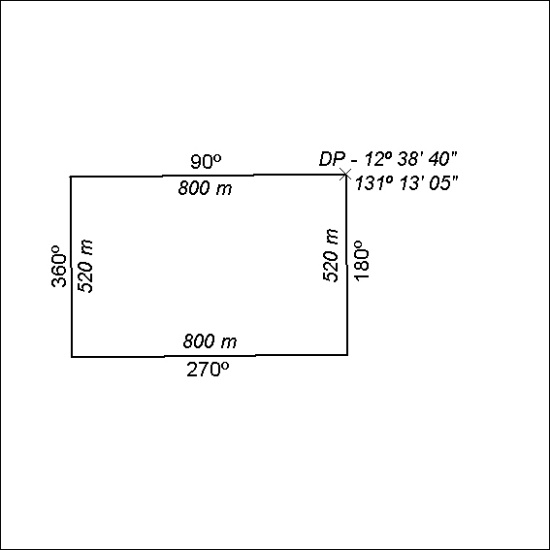 Mineral Titles ActMineral Titles ActNOTICE OF LAND CEASING TO BE A MINERAL TITLENOTICE OF LAND CEASING TO BE A MINERAL TITLETitle Type and Number:Extractive Mineral Permit 27033Area ceased on:02 March 2018Area:9.00 HectareLocality:NOONAMAHName of Applicants(s)Holder(s):100% A AND SF MADDALOZZO PTY. LIMITED [ACN. 009 624 015]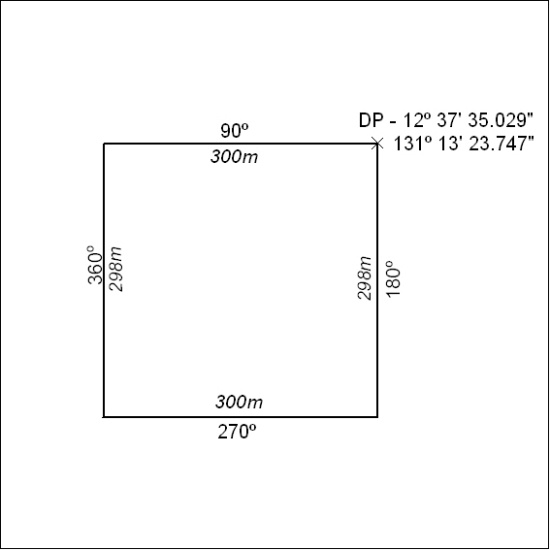 Mineral Titles ActMineral Titles ActNOTICE OF LAND CEASING TO BE A MINERAL TITLENOTICE OF LAND CEASING TO BE A MINERAL TITLETitle Type and Number:Mineral Authority 28194Area ceased on:01 March 2018Area:22.00 HectareLocality:PINE CREEKName of Applicants(s)Holder(s):100% SILVER COIN MINING & PROSPECTING PTY. LTD. [ACN. 009 618 517]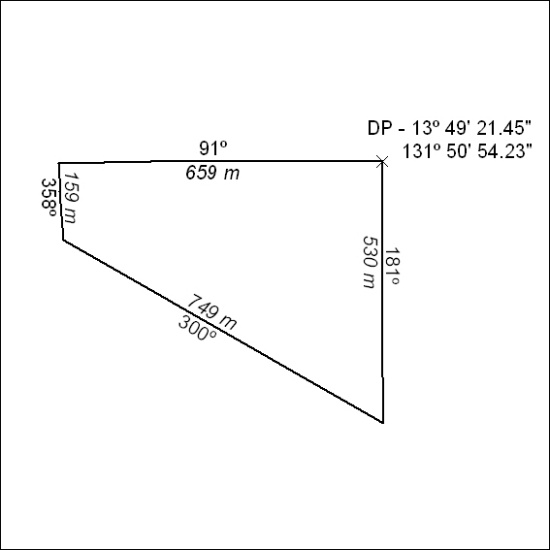 Mineral Titles ActNOTICE OF LAND CEASING TO BE A  MINERAL TITLE AREAMineral Titles ActNOTICE OF LAND CEASING TO BE A  MINERAL TITLE AREATitle Type and Number:Exploration Licence 30810Area Ceased on:02 March 2018Area:5 Blocks, 16.45 km²Locality:MALLAPUNYAHName of Applicant(s)/Holder(s):100% RIPPLE RESOURCES PTY LTD [ACN. 127 220 768]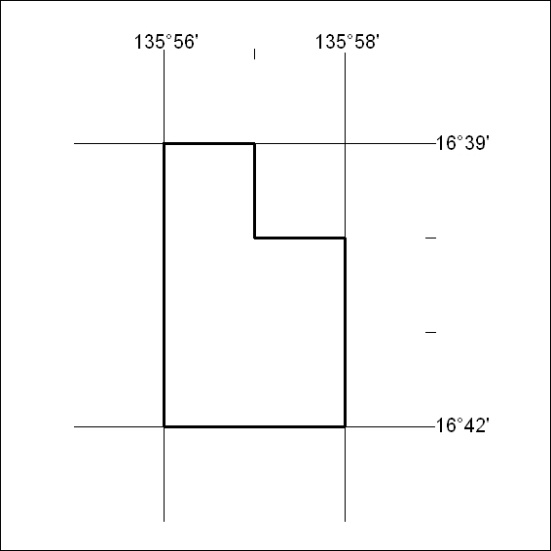 